District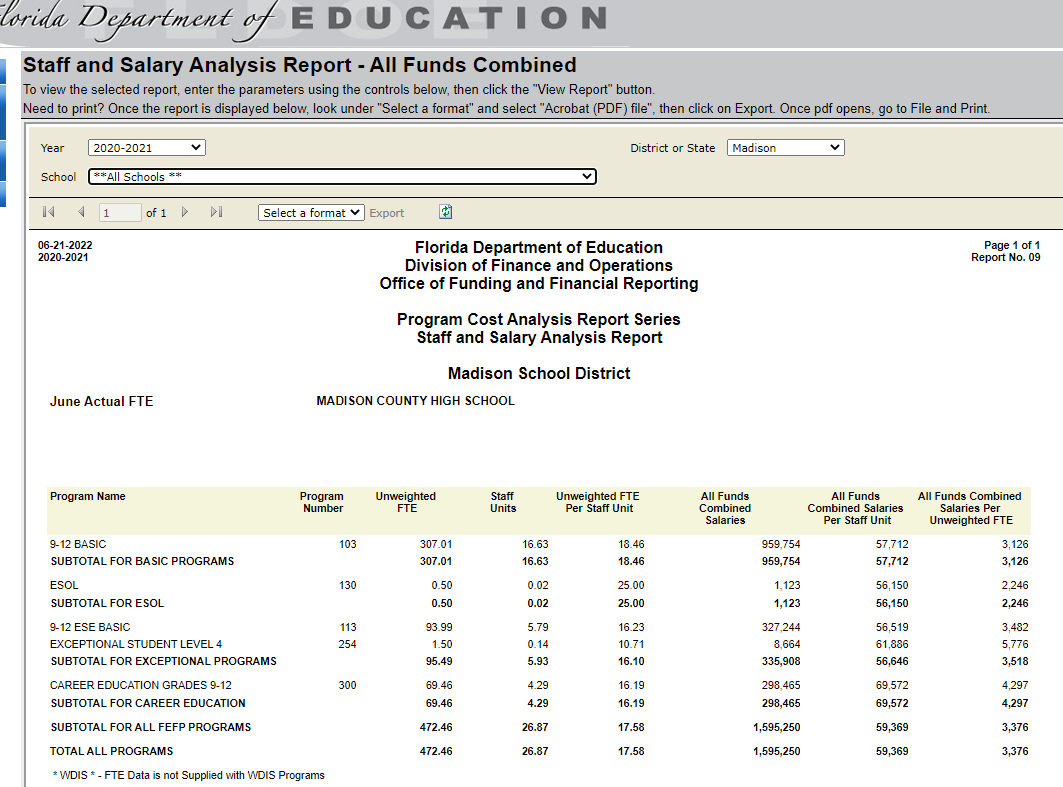 Greenville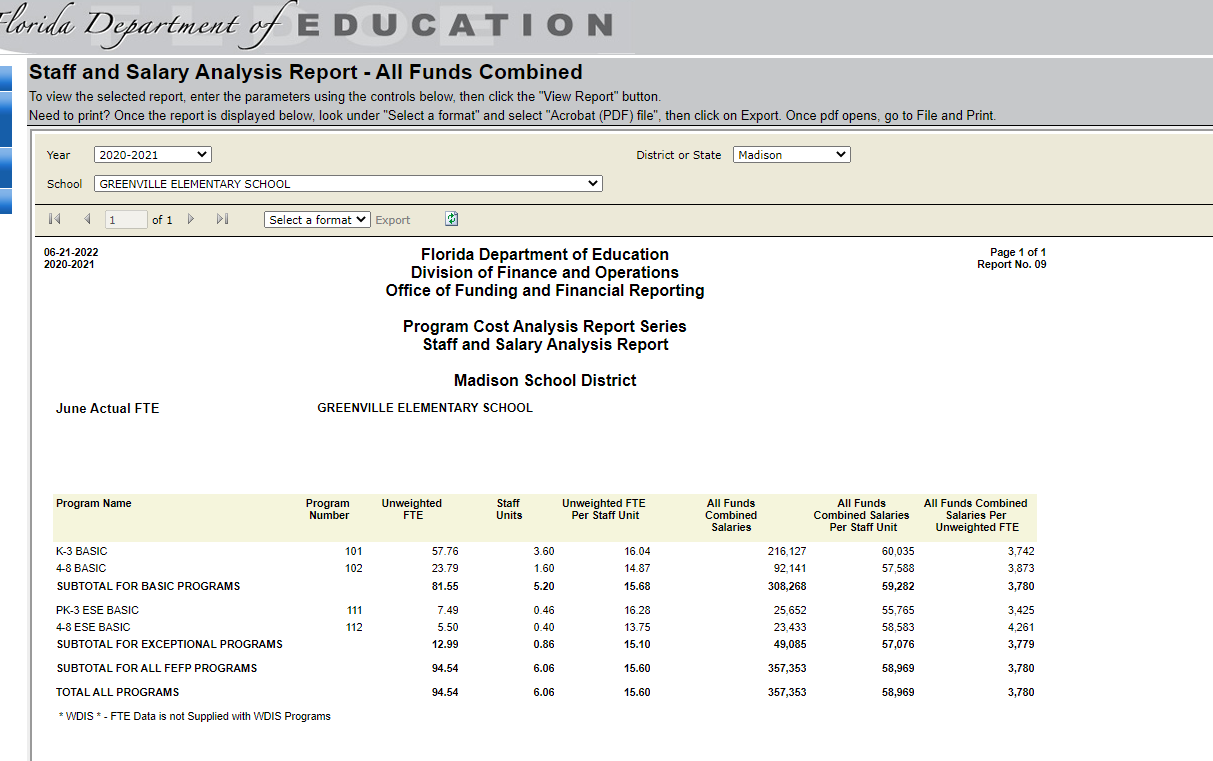 Lee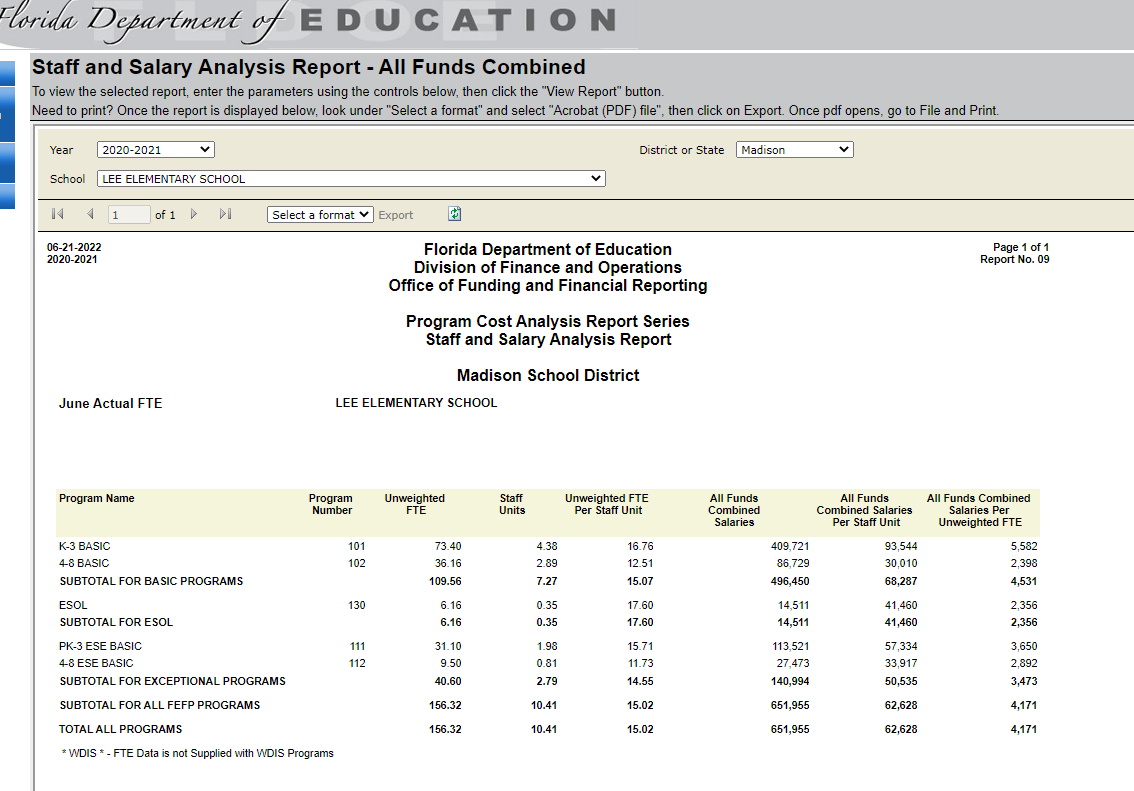 Pinetta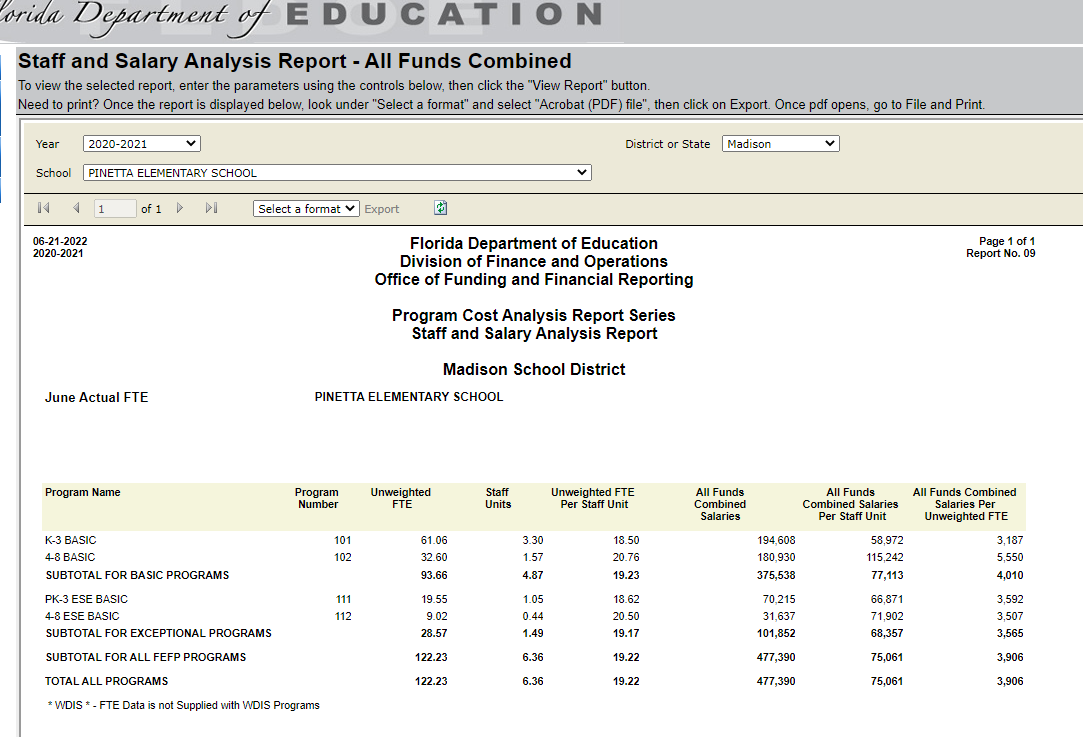 MCCS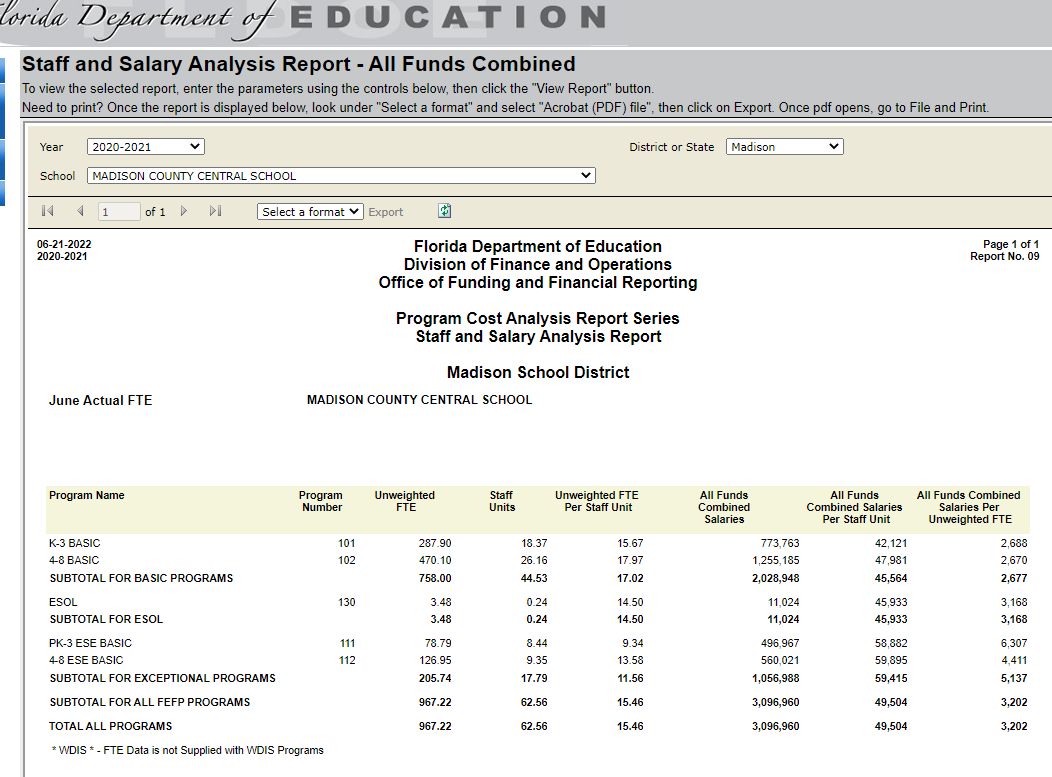 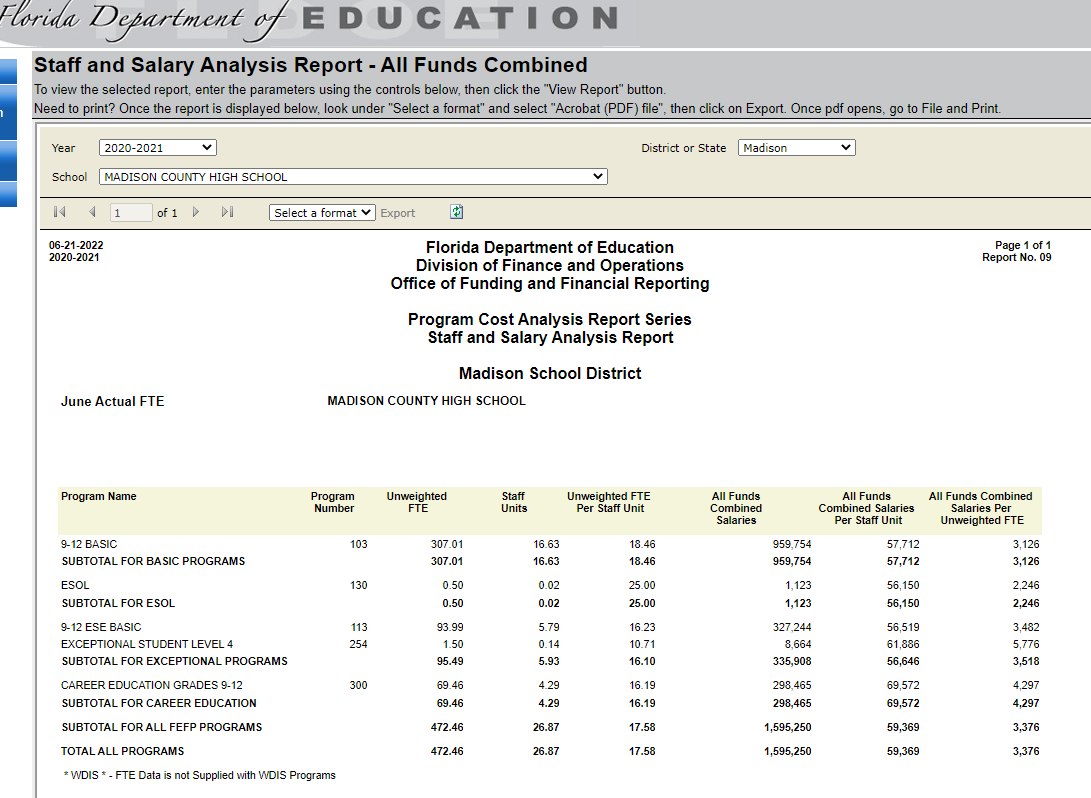 